Предупреждение детских истерик. Правило пяти минут	Часто в ответ на неудачи в достижении каких-либо целей и потребностей мы испытываем состояние фрустрации, которое сопровождается различными эмоциональными проявлениями. Такое состояние способно вывести из равновесия любого взрослого человека, а если это ребенок (с неокрепшей, легковозбудимой нервной системой), то проявление истерики практически неизбежно. 	Истерика – неконтролируемый всплеск эмоций. Ребенок плачет,  падает на пол, кричит до изнеможения. Знакомо? С такими проявлениями недовольства маленького бунтаря сталкивался почти каждый родитель.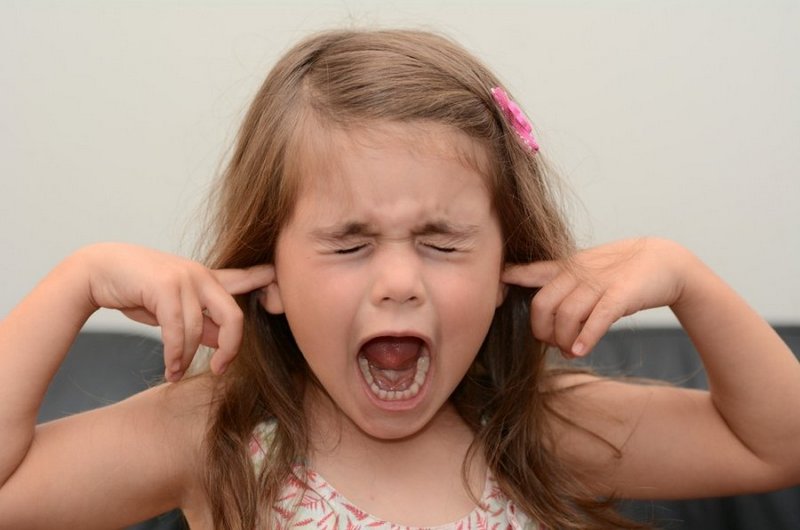 	Как же нам, взрослым, помочь малышу? Как не допустить возникновения такого бурного проявления протеста? Дайте ему пять минут! Да, именно этого времени достаточно, чтобы собрать игрушки и вовремя выйти из дому, доиграть в увлекательную игру, попрощаться со всеми ребятами на детской площадке. Предупредите ребенка заранее о ваших планах, сообщите спокойно и ласково что у него есть еще пять минут для завершения дел. По истечению пары минут сообщите, сколько времени еще осталось. Установив  правило пяти минут, Вы дадите ребенку понять, что уважаете его дела и любите его. Будьте терпеливы и последовательны в своих словах и решениях!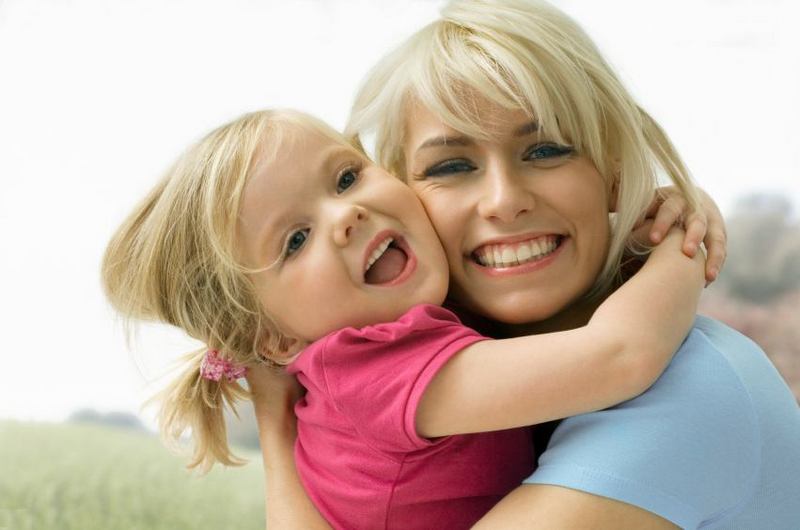 